СОБРАНИЕ ПРЕДСТАВИТЕЛЕЙГОРОДСКОГО ПОСЕЛЕНИЯ«ПОСЕЛОК ВОРОТЫНСК»РЕШЕНИЕ24.01.2024г.                                                                                                                              № 04О внесении изменений в решение Собранияпредставителей ГП «Поселок Воротынск»от 25.04.2017г. №14 «Об утверждении регламентаСобрания представителей ГП «Поселок Воротынск»Руководствуясь Федеральным законом от 06.10.2003г. N131-ФЗ «Об общих принципах организации местного самоуправления в Российской Федерации»,  Уставом городского поселения «Поселок Воротынск», Собрание представителей  Р Е Ш И Л О:1. Пункт 3 Регламента Собрания представителей ГП «Поселок Воротынск», утвержденного решением Собрания представителей ГП «Поселок Воротынск» от 25.04.2017г. №14 «Об утверждении регламента Собрания представителей ГП «Поселок Воротынск» дополнить подпунктом 3.14 следующего содержания:«3.14 При необходимости могут проводиться выездные заседания».2. Настоящее Решение вступает в силу с момента его принятия, подлежит официальному опубликования и размещению на официальном сайте в сети Интернет.Глава городского поселения     «Поселок Воротынск»                                                                                О.И. Литвинова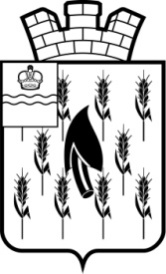 